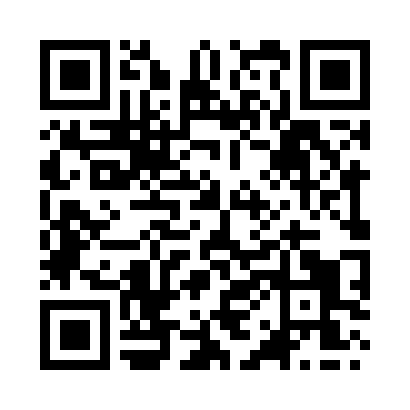 Prayer times for Hornsea, East Riding of Yorkshire, UKMon 1 Jul 2024 - Wed 31 Jul 2024High Latitude Method: Angle Based RulePrayer Calculation Method: Islamic Society of North AmericaAsar Calculation Method: HanafiPrayer times provided by https://www.salahtimes.comDateDayFajrSunriseDhuhrAsrMaghribIsha1Mon2:494:341:056:469:3511:202Tue2:504:351:056:469:3511:203Wed2:504:361:056:469:3411:194Thu2:514:371:056:469:3311:195Fri2:514:381:056:469:3311:196Sat2:524:381:066:469:3211:197Sun2:534:401:066:459:3111:188Mon2:534:411:066:459:3111:189Tue2:544:421:066:459:3011:1810Wed2:544:431:066:449:2911:1711Thu2:554:441:066:449:2811:1712Fri2:564:451:066:439:2711:1713Sat2:564:471:076:439:2611:1614Sun2:574:481:076:429:2511:1615Mon2:584:491:076:429:2411:1516Tue2:584:501:076:419:2211:1417Wed2:594:521:076:409:2111:1418Thu3:004:531:076:409:2011:1319Fri3:014:551:076:399:1911:1320Sat3:014:561:076:389:1711:1221Sun3:024:581:076:389:1611:1122Mon3:034:591:076:379:1411:1123Tue3:045:011:076:369:1311:1024Wed3:055:021:076:359:1111:0925Thu3:055:041:076:349:1011:0826Fri3:065:051:076:339:0811:0727Sat3:075:071:076:329:0711:0728Sun3:085:091:076:319:0511:0629Mon3:095:101:076:309:0311:0530Tue3:095:121:076:299:0111:0431Wed3:105:141:076:289:0011:03